Пресс-релиз о вебинаре«Линия времени (шкала времени) – ЧТО это? КАК это сделать? ГДЕ это применить?»25 апреля 2022 года в режиме видеоконференцсвязи на платформе «https://webinar.ru» состоялся вебинар «Линия времени (шкала времени) - ЧТО это? КАК это сделать? ГДЕ это применить?».Целевая аудитория: руководители, завучи, педагоги, методисты ОО.Цель: повышение ИКТ-компетентности педагогов по вопросу создания временной шкалы в конструкторах Time Line, Canva, Miro.Перечень вопросов:определение "Линия времени"применение линии времени в педагогической практикесайт Canva с готовыми шаблонами линии временифункционал конструктора для создания интерактивной линии времени (Time Line)создание «с нуля» авторской ЛВ в приложении Miro Провела вебинар Патракеева Мария Игоревна, старший преподаватель кафедры профессионального мастерства ЦНППМПР.В образовательном событии приняли участие 34 педагогических работника. В ходе вебинара участники изучили возможности приложений Time Line, Canva, Miro для создания временных шкал.Из отзывов участников вебинара:Супер!Так держать!Спасибо. Очень понравилось, актуально.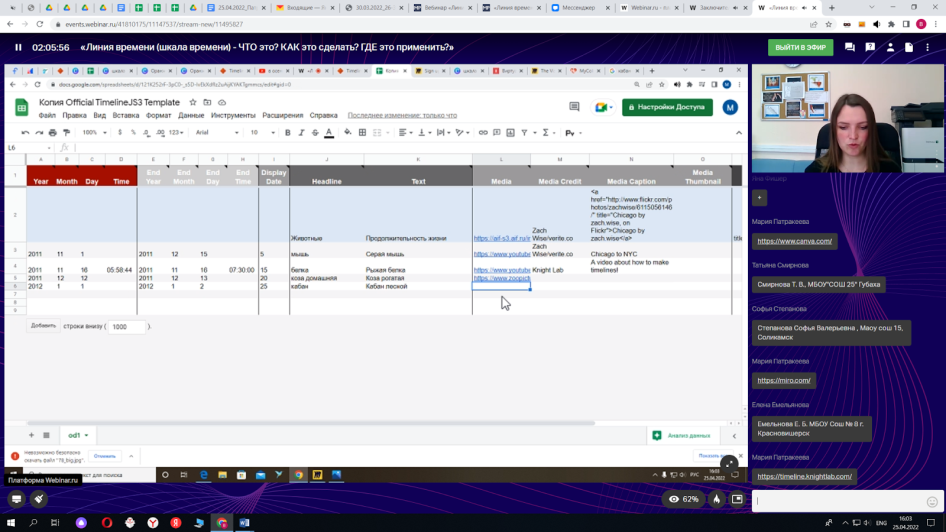 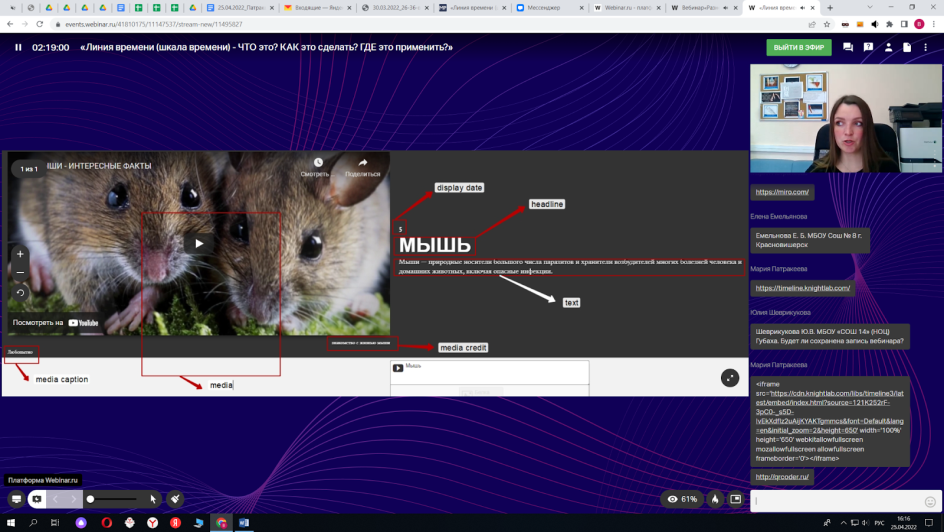 